Månedsbrev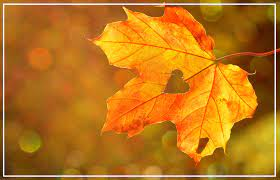 Da var omsider Oktober måned komt til endes. I denne  måneden som i de forrige har vi hatt fokus på å få barna til å bli godt kjent på avdelingen. De som var nye på avdelingen nå i høst begynner å bli ganske trygge og tillitsfulle nå på alle som jobber på sommerfuglene. Barna er utforskende og prøver ofte ut nye leker båe inne og ute. I år har vi mange små ettåringer, bare tre barn foreløpig som har blitt 2 år. Og når Nathnael startet hos oss på tirsdag denne uken , så mangler vi bare ett barn i fra å ha full barnegruppe på 12. Og nå har vi bare to barn på avdelingen som ikke kan gå. Men det løsner nok snart, vi øver og øver:) Ute er det nok sykling som er den mest populære aktiviteten, i tilegg til å klatre på fjellet for våghalsene, disse på den store dissen, og lage mange gode sandkaker. I høstferien fikk vi vært på en kjekk tur hele gruppen sammen til Rosenli og Emmaus. Vi hadde endelig en fin dag med sol og oppholdsvær så det var deilig. På veien traff vi noen søte hunder, og fant ulike typer høstblader. Noen var gule, andre oransje, noen hadde enda ikke skiftet farge og var grønne på  bladene. Vi fikk ett lite glimt av hønene utenfor Rosenli sykehjem og fant et par søte bjørnebær på veien. Vi har sangsamlinger hver dag, og barna synes et er så stas og ha sin egen sang. Vi har litt spontan lesing innimellom, og boken til Mopp og Mikko om kjøretøy er kjekk.Og boken om den lillle mulvarpen er skikkelig fengende.  Ellers er det bleieskift på dukkene de eldste jentene er opptatt av. Barn liker repitisjon, og vi har ikke kommet så godt i gang med månedens tema som dt vi håpet på, så i November fortsetter vi med samme tema som i Oktober. Så slår vi på stortromma i Desember og finner på noe skikkelig koselig førjulskos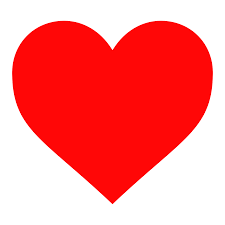 Eventyret om Sønnavinen har Marielle  hatt med de eldste jentene et par ganger denne måneden . Siden eventyret er litt langt, så har hun brukt mange konkreter i form av matvarer og kjøkkenredskaper for å holde den røde tråden og interessen til barna. Togbane er en populær inneaktivitet og det å studere hvordan magnetismen mellom disse fungerer er innmari spennende:)Vi har fordelt gruppen på 2 slik at Liv har hoved ansvaret for de 6 minste, og Ann Elise har hovedansvaret for de 6 eldste. 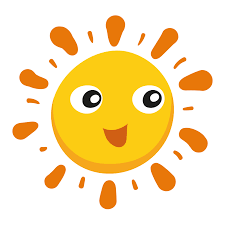 Marielle er med Ann Elise og Marit er med Liv. Vi kommer tilbake med gruppesammansetningen.Så håper vi på at  November måned viser seg fra sin beste side i år Slik at vi kan nyte mange fine soldager utendørs. 